                                    Приложение 1                                                                  к приказу №123/2 от 2.09.2022г.Муниципальное бюджетное общеобразовательное учреждение   средняя общеобразовательная школа№5 г. Минеральные ВодыПрограмма целевой модели наставничества	Настоящая целевая модель наставничества МБОУ СОШ №5                   г. Минеральные Воды, осуществляющего образовательную деятельность по общеобразовательным, дополнительным общеобразовательным программам (далее - целевая модель наставничества) разработана вцелях достижения результатов федеральных и региональных проектов "Современная школа" и"Успех каждого ребенка" национального проекта "Образование"Целью внедрения целевой модели наставничества является максимально полное раскрытие потенциала личности наставляемого, необходимое для успешной личной и профессиональной самореализации в современных условиях неопределенности, а также создание условий для формирования эффективной системы поддержки, самоопределения и профессиональной ориентации всех обучающихся, педагогических работников (далее - педагоги) разных уровней образования и молодых специалистов  МБОУ СОШ №5    г. Минеральные ВодыСоздание целевой модели наставничества МБОУ СОШ №5    г. Минеральные Воды  позволит решить задачу адаптации учителей на рабочем месте, учитывать потребности молодых педагогов, предупреждать отток кадров, а также создавать условия для помощи всем педагогам, имеющим профессиональный дефицит.Задачи целевой модели наставничества  1.Разработка и реализация мероприятий «дорожной карты» внедрения целевой модели.2.Разработка и реализация программ наставничества.3.Реализация кадровой политики, в том числе: привлечение, обучение и контроль за деятельностью наставников, принимающих участие в программе наставничества.4.Инфраструктурное и материально-техническое обеспечение реализации программ наставничества.5.Осуществление персонифицированного учета обучающихся, молодых специалистов и педагогов, участвующих в программах наставничества.6.Проведение внутреннего мониторинга реализации и эффективности программ наставничества в школе.7.Формирования баз данных Программы наставничества и лучших практик.8.Обеспечение условий для повышения уровня профессионального мастерства педагогических работников, задействованных в реализации целевой модели наставничества, в формате непрерывного образования.В программе используются следующие понятия и термины.Наставничество - универсальная технология передачи опыта, знаний, формирования навыков, компетенций, метакомпетенций и ценностей через неформальное взаимообогащающее общение, основанное на доверии и партнерстве.Форма наставничества - способ реализации целевой модели через организацию работы наставнической пары или группы, участники которой находятся в заданной обстоятельствами ролевой ситуации, определяемой основной деятельностью и позицией участников.Программа наставничества - комплекс мероприятий и формирующих их действий, направленный на организацию взаимоотношений наставника и наставляемого в конкретных формах для получения ожидаемых результатов.Наставляемый - участник программы наставничества, который через взаимодействие с наставником и при его помощи и поддержке решает конкретные жизненные, личные и профессиональные задачи, приобретает новый опыт и развивает новые навыки и компетенции. В конкретных формах наставляемый может быть определен термином "обучающийся".Наставник - участник программы наставничества, имеющий успешный опыт в достижении жизненного, личностного и профессионального результата, готовый и компетентный поделиться опытом и навыками, необходимыми для стимуляции и поддержки процессов самореализации и самосовершенствования наставляемого.Куратор - сотрудник организации, осуществляющей деятельность по общеобразовательным, дополнительным общеобразовательным программам и программам среднего профессионального образования, либо организации из числа ее партнеров, который отвечает за организацию программы наставничества.Целевая модель наставничества - система условий, ресурсов и процессов, необходимых для реализации программ наставничества в образовательных организациях.Методология наставничества - система концептуальных взглядов, подходов и методов, обоснованных научными исследованиями и практическим опытом, позволяющая понять и организовать процесс взаимодействия наставника и наставляемого.Активное слушание - практика, позволяющая точнее понимать психологические состояния, чувства, мысли собеседника с помощью особых приемов участия в беседе, таких как активное выражение собственных переживаний и соображений, уточнения, паузы и т.д. Применяется, в частности, в наставничестве, чтобы установить доверительные отношения между наставником и наставляемым.Буллинг - проявление агрессии, в том числе физическое насилие, унижение, издевательства в отношении обучающегося образовательной организации со стороны других обучающихся и/или учителей. Одна из современных разновидностей буллинга - кибербуллинг, травля в социальных сетях.Метакомпетенции - способность формировать у себя новые навыки и компетенции самостоятельно, а не только манипулировать полученными извне знаниями и навыками. Тьютор - специалист в области педагогики, который помогает обучающемуся определиться с индивидуальным образовательным маршрутом.Благодарный выпускник - выпускник образовательной организации, который ощущает эмоциональную связь с ней, чувствует признательность и поддерживает личными ресурсами (делится опытом, мотивирует обучающихся и педагогов, инициирует и развивает эндаумент, организует стажировки и т.д.).Школьное сообщество (сообщество образовательной организации) - сотрудники данной образовательной организации, обучающиеся, их родители, выпускники и любые другие субъекты, которые объединены стремлением внести свой вклад в развитие организации и совместно действуют ради этой цели.Нормативные основы целевой модели наставничества.Конституция Российской Федерации.Федеральный закон от 29 декабря 2012 г. N 273-ФЗ "Об образовании в Российской Федерации".Стратегия развития волонтерского движения в России, утвержденная на заседании Комитета Государственной Думы Российской Федерации по делам молодежи (протоколN 45 от 14 мая 2010 г.).Основы государственной молодежной политики Российской Федерации на период до 2025 года, утвержденные распоряжением Правительства Российской Федерации от 29ноября 2014 г. N 2403-р.Стратегия развития воспитания в Российской Федерации до 2025 года (утвержденная распоряжением Правительства Российской Федерации от 29 мая 2015 г. N 996-р).Гражданский кодекс Российской Федерации.Трудовой кодекс Российской Федерации.Федеральный закон от 11 августа 1995 г. N 135-ФЗ "О благотворительной деятельности и благотворительных организациях".Федеральный закон от 19 мая 1995 г. N 82-ФЗ "Об общественных объединениях".Федеральный закон от 12 января 1996 г. N 7-ФЗ "О некоммерческих организациях".Распоряжение министерства образования Российской Федерации № Р-145 от 25 декабря 2019 г. «Об утверждении методологии (целевой) модели наставничества обучающихся для организаций, осуществляющих образовательную деятельность по общеобразовательным, дополнительным общеобразовательным и программам среднего профессионального образования, в том числе с применением лучших практик обмена опытом между обучающимися».Устав МБОУ СОШ №5   г. Минеральные Воды Программа развития МБОУ СОШ №5    г. Минеральные Воды.Отчет о результатах самообследования МБОУ СОШ №5   г. Минеральные ВодыПоложение о педагогическом советеПоложение о методическом советеОжидаемые результаты внедрения целевой модели наставничества1.Измеримое улучшение показателей, обучающихся в образовательной, культурной, спортивной сферах и сфере дополнительного образования.2.Улучшение психологического климата в образовательной организации как среди обучающихся, так и внутри педагогического коллектива, связанное с выстраиванием долгосрочных и психологически комфортных коммуникаций на основе партнерства.3.Плавный «вход» молодого учителя и специалиста в целом в профессию, построение продуктивной среды в педагогическом коллективе на основе взаимообогащающих отношений начинающих и опытных специалистов.4.Адаптация учителя в новом педагогическом коллективе.5.Измеримое улучшение личных показателей эффективности педагогов и сотрудников школы, связанное с развитием гибких навыков и метакомпетенций.6.Рост мотивации к учебе и саморазвитию учащихся.Снижение показателей неуспеваемости учащихся.7.Практическая реализация концепции построения индивидуальных образовательных траекторий.8.Рост числа обучающихся, прошедших профориентационные мероприятия.Формирование осознанной позиции, необходимой для выбора образовательной траектории и будущей профессиональной реализации.9.Формирования активной гражданской позиции школьного сообщества.10.Рост информированности о перспективах самостоятельного выбора векторов творческого развития, карьерных и иных возможностях.11.Повышение уровня сформированности ценностных и жизненных позиций и ориентиров.12.Снижение конфликтности и развитые коммуникативных навыков, для горизонтального и вертикального социального движения.13.Увеличение доли учащихся, участвующих в программах развития талантливых обучающихся.14.Снижение проблем адаптации в (новом) учебном коллективе: психологические, организационные и социальные.15.Включение в систему наставнических отношений детей с ограниченными возможностями здоровья.Структура управления реализацией целевой модели наставничестваКадровая система реализации целевой модели наставничества  Целевой модели наставничества выделяется три главные роли:Наставляемый – участник программы, который через взаимодействие с наставником и при его помощи и поддержке решает конкретные жизненные задачи, личные и профессиональные, приобретает новый опыт и развивает новые навыки и компетенции.Наставник – участник программы, имеющий успешный опыт в достижении жизненного результата, личностного и профессионального, способный и готовый поделиться этим опытом и навыками, необходимыми для поддержки процессов самореализации и самосовершенствования наставляемого.Куратор – сотрудник образовательной организации, который отвечает за организациювсего цикла программы наставничества.Реализация наставнической программы происходит через работу куратора с двумя базами: базой наставляемых и базой наставников.Формирование этих баз осуществляется директором школы, куратором, педагогами, классными руководителями и иными лицами школы, располагающими информацией о потребностях педагогов и подростков - будущих участников программы.Формирование базы наставляемых:-из числа обучающихся:-проявивших выдающиеся способности;-демонстрирующий неудовлетворительные образовательные результаты;-с ограниченными возможностями здоровья;-попавших в трудную жизненную ситуацию;-имеющих проблемы с поведением;-не принимающих участие в жизни школы, отстраненных от коллективаиз числа педагогов:-молодых специалистов;-находящихся в состоянии эмоционального выгорания, хронической усталости;-находящихся в процессе адаптации на новом месте работы;-желающими овладеть современными программами, цифровыми навыками, ИКТ компетенциями и т.д.Формирование базы наставников из числа:-обучающихся, мотивированных помочь сверстникам в образовательных, спортивных, творческих и адаптационных вопросах;-педагогов и специалистов, заинтересованных в тиражировании личного педагогического опыта и создании продуктивной педагогической атмосферы;-родителей обучающихся – активных участников родительских или управляющих советов;-выпускников, заинтересованных в поддержке своей школы;-сотрудников предприятий, заинтересованных в подготовке будущих кадров;-успешных предпринимателей или общественных деятелей, которые чувствуют потребность передать свой опыт;-ветеранов педагогического труда.	База наставляемых и база наставников может меняться в зависимости от потребностей школы в целом и от потребностей участников образовательных отношений: педагогов, учащихся и их родителей (законных представителей).Этапы реализации целевой модели наставничества  Формы наставничества  Для успешной реализации целевой модели наставничества предусматривается выделение 5 возможных форм наставничества.Исходя из образовательных  потребностей в данной целевой модели наставничества рассматриваются три формы наставничества: «Ученик – ученик», «Учитель – учитель», «Учитель – ученик».Форма наставничества «Ученик – ученик».Цель: разносторонняя поддержка обучающихся с особыми образовательными или социальными потребностями либо временная помощь в адаптации к новым условиям обучения.Задачи:Помощь в реализации лидерского потенциала.Улучшение образовательных, творческих или спортивных результатов.Развитие гибких навыков и метакомпетенций.Оказание помощи в адаптации к новым условиям среды.Создание комфортных условий и коммуникаций внутри образовательной организации.Формирование устойчивого сообщества обучающихся и сообщества благодарных выпускников.Результат:Высокий уровень включения наставляемых во все социальные, культурные и образовательные процессы.Повышение успеваемости в школе.Улучшение психоэмоционального фона внутри группы, класса, школы в целом.Численный рост посещаемости творческих кружков, объединений, спортивных секций.Количественный и качественный рост успешно реализованных творческих и образовательных проектов.Снижение числа обучающихся состоящих на различных видах учета.Снижение количества жалоб от родителей и педагогов, связанных с социальной незащищенностью и конфликтами внутри коллектива обучающихся.Характеристика участников формы наставничества «Ученик – ученик».Цель: разносторонняя поддержка для успешного закрепления на месте работы молодого специалиста, повышение его профессионального потенциала и уровня и поддержка нового сотрудника при смене его места работы, а также создание комфортной профессиональной среды внутри образовательной организации, позволяющей реализовывать актуальные педагогические задачи на высоком уровне.Задачи:Способствовать формированию потребности заниматься анализом результатов своей профессиональной деятельности.Развивать интерес к методике построения и организации результативного учебного процесса.Ориентировать начинающего педагога на творческое использование передового педагогического опыта в своей деятельности.Прививать молодому специалисту интерес к педагогической деятельности в целях его закрепления в образовательной организации.Ускорить процесс профессионального становления педагога.Результат:Высокий уровень включенности молодых специалистов и новых педагогов в педагогическую работу и культурную жизнь образовательной организации.Усиление уверенности в собственных силах и развитие личного творческого и педагогического потенциала.Улучшение психологического климата в образовательной организации.Повышение уровня удовлетворенности в собственной работой и улучшение психоэмоционального состояния специалистов.Рост числа специалистов, желающих продолжить свою работу в данном коллективе образовательного учреждения.Качественный рост успеваемости и улучшение поведения в подшефных наставляемых классах и группах.Сокращение числа конфликтов с педагогическим и родительским сообществами.Рост числа собственных профессиональных работ (статей, исследований, методических практик молодого специалиста и т. д.)Характеристика участников формы наставничества «Учитель-учитель»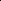 сбора, обработки, хранения и использования информации о программе наставничества и/или отдельных ее элементах.Организация систематического мониторинга программ наставничества дает возможность четко представлять, как происходит процесс наставничества, какие происходят изменения во взаимодействиях наставника с наставляемым (группой наставляемых), а также какова динамика развития наставляемых и удовлетворенности наставника своей деятельностью.Мониторинг программы наставничества состоит из двух основных этапов:оценка качества процесса реализации программы наставничества;оценка мотивационно-личностного, компетентностного, профессионального роста участников, динамика образовательных результатов.8.1. Мониторинг и оценка качества процесса реализации программы наставничестваЭтап 1. Первый этап мониторинга направлен на изучение (оценку) качества реализуемой программы наставничества, ее сильных и слабых сторон, качества совместной работы пар или групп "наставник-наставляемый".Мониторинг помогает, как выявить соответствие условий организации программы наставничества требованиям и принципам модели, так и отследить важные показатели качественного изменения образовательной организации, реализующей программу наставничества, динамику показателей социального благополучия внутри образовательной организации, профессиональное развитие педагогического коллектива в практической и научной сферах.Цели мониторинга:оценка качества реализуемой программы наставничества;оценка эффективности и полезности программы как инструмента повышения социального и профессионального благополучия внутри образовательной организации и сотрудничающих с ней организаций или индивидов.Задачи мониторинга:сбор и анализ обратной связи от участников (метод анкетирования);обоснование требований к процессу реализации программы наставничества, к личности наставника;контроль хода программы наставничества;описание особенностей взаимодействия наставника и наставляемого (группы наставляемых);определение условий эффективной программы наставничества;контроль показателей социального и профессионального благополучия.Оформление результатов.По результатам опроса в рамках первого этапа мониторинга будет предоставлен SWOT – анализ реализуемой программы наставничества.Сбор данных для построения SWOT-анализа осуществляется посредством анкеты. Анкета содержит открытые вопросы, закрытые вопросы, вопросы с оценочным параметром. Анкета учитывает особенности требований к трем формам наставничества.SWOT-анализ проводит куратор программы.Для оценки соответствия условий организации программы наставничества требованиям модели и программ, по которым она осуществляется, принципам, заложенныммодели и программах, а также современным подходам и технологиям, используетсяанкета куратора. Результатом успешного мониторинга будет аналитика реализуемой программы наставничества, которая позволит выделить ее сильные и слабые стороны, изменения качественных и количественных показателей социального и профессиональногоблагополучия, расхождения между ожиданиями и реальными результатами участников программы наствничества.8.2. Мониторинг и оценка влияния программ на всех участниковЭтап 2. Второй этап мониторинга позволяет оценить:мотивационно-личностный и профессиональный рост участников программы наставничества; развитие метапредметных навыков и уровня вовлеченности обучающихсяобразовательную деятельность; качество изменений в освоении обучающимися образовательных программ; динамику образовательных результатов с учетом эмоционально-личностных, интеллектуальных, мотивационных и социальных черт участников.Основываясь на результатах данного этапа, можно выдвинуть предположение о наличии положительной динамики влияния программ наставничества на повышение активности и заинтересованности участников в образовательной и профессиональной деятельности, о снижении уровня тревожности в коллективе, а также о наиболее рациональной и эффективной стратегии дальнейшего формирования пар "наставник - наставляемый".Процесс мониторинга влияния программ на всех участников включает два подэтапа, первый из которых осуществляется до входа в программу наставничества, а второй - по итогам прохождения программы.Соответственно, все зависимые от воздействия программы наставничества параметры фиксируются дважды (таблица 2).Цели мониторинга влияния программ наставничества на всех участников.1. Глубокая оценка изучаемых личностных характеристик участников программы.2. Оценка динамики характеристик образовательного процесса (оценка качества измененийосвоении обучающимися образовательных программ).Анализ и необходимая корректировка сформированных стратегий образования пар "наставник-наставляемый".Задачи мониторинга:научное и практическое обоснование требований к процессу организации программы наставничества, к личности наставника;экспериментальное подтверждение необходимости выдвижения описанных в целевой модели требований к личности наставника;определение условий эффективной программы наставничества;анализ эффективности предложенных стратегий образования пар и внесение корректировок во все этапы реализации программы в соответствии с результатами;сравнение характеристик образовательного процесса на "входе" и "выходе" реализуемой программы;сравнение изучаемых личностных характеристик (вовлеченность, активность, самооценка, тревожность и др.) участников программы наставничества на "входе" и "выходе" реализуемой программы.Перспективные результаты внедрения целевой модели наставничестваВнедрение модели наставничества и систематическая реализация мероприятий обеспечит:-улучшение показателей школы в образовательной, социокультурной, спортивной и других сферах;-подготовку обучающихся к самостоятельной, осознанной и социально продуктивной деятельности в современном мире;-раскрытие личностного, творческого, профессионального потенциала ----каждого обучающегося, поддержку формирования и реализации индивидуальной образовательной траектории;-создание психологически комфортной среды для развития и повышения квалификации педагогов, увеличение числа закрепившихся в профессии педагогических кадров;-привлечение общественности, региональных предприятий и организаций к участию в реализации программы наставничества.Механизмы мотивации и поощрения наставниковК числу лучших мотивирующих наставника факторов можно отнести поддержку системы наставничества на школьном, общественном, муниципальном и государственном уровнях; создание среды, в которой наставничество воспринимается как почетная миссия, где формируется ощущение причастности к большому и важному делу, в котором наставнику отводится ведущая роль.Мероприятия по популяризации роли наставника.Организация и проведение фестивалей, форумов, конференций наставников на школьном уровне.Выдвижение лучших наставников на конкурсы и мероприятия на муниципальном, региональном и федеральном уровнях.Проведение школьного конкурса профессионального мастерства "Наставник года", «Лучшая пара», «Наставник+";Награждение школьными грамотами "Лучший наставник"Благодарственные письма родителям наставников из числа обучающихся.Предоставлять наставникам возможности принимать участие в формировании предложений, касающихся развития школы.Уровни структурыНаправления деятельностиРегиональныйорган управленияобразованиемОсуществление государственного управление в сфере образования.Принятие решение о внедрении целевой модели наставничества;Обеспечивает организацию инфраструктуры и материально-техническоеобеспечение программ наставничества.РегиональныйинститутповышенияквалификацииОрганизационная, методическая, экспертно- консультационная, информационная ипросветительская поддержка участников внедрения целевой моделинаставничества.Контроль за реализацией мероприятий по внедрению целевой моделинаставничества;Выработка предложений по совместному использованию инфраструктуры в целяхвнедрения целевой модели наставничества.Содействие распространению и внедрению лучших наставнических практикразличных форм и ролевых моделей для обучающихся, педагогов и молодыхспециалистовСодействие привлечению к реализации наставнических программ образовательныхорганизаций; предприятий и организаций; государственных бюджетныхучреждений культуры и спорта; юридических и физических лиц..ШколаРазработка и утверждение комплекта нормативных документов, необходимых длявнедрения целевой модели наставничестваРазработка и реализация мероприятий дорожной карты внедрения целевой модели.Реализация программ наставничества.Назначение координатора и кураторов внедрения целевой моделинаставничества.Инфраструктурное и материально-техническое обеспечение реализации программнаставничества.Назначение куратора внедрения целевой модели наставничества.Инфраструктурное и материально-техническое обеспечение реализации программы наставничества.КураторФормирование базы наставников и наставляемых.Организация обучения наставников (в том числе привлечение экспертов дляпроведения обучения).Контроль процедуры внедрения целевой модели наставничества.Контроль проведения программ наставничества.Участие в оценке вовлеченности в различные формы наставничества.Решение организационных вопросов, возникающих в процессе реализации модели.Мониторинг результатов эффективности реализации целевой моделинаставничества.Ответственные лица за направления форм наставничестваРазработка программ моделей форм наставничества. Контроль за реализацией.НаставникиРеализация наставнического циклаЭтапыМероприятияРезультатПодготовка условий для запуска программы наставничестваСоздание благоприятных условий для запуска программы.Сбор предварительных запросов от потенциальных наставляемых.Выбор аудитории для поиска наставников.Информирование и выбор форм наставничества.На внешнем контуре информационная работа, направленная на привлечение внешних ресурсов к реализации программы.Дорожная карта реализации программы наставничества. Пакет документов.Формирование базы наставляемыхВыявление конкретных проблем обучающихся школы, которые можно решить с помощью наставничества.Сбор и систематизация запросов от потенциальных наставляемых.Формирование базы наставляемых с картой запросов.Формирование базы наставников1. Работа с внутренним контуром включает действия по формированию базы из числа:- обучающихся, мотивированных помочь сверстникам в образовательных, спортивных, творческих и адаптационных вопросах;- педагогов, заинтересованных в тиражировании личного опыта и создании продуктивной педагогической атмосферы;- родителей обучающихся, активных участников родительских советов, организаторов досуговой деятельности;2. Работа с внешним контуром на данном этапе включает действия по формированию базы наставников из числа:- выпускников, заинтересованных в поддержке своей школы;- сотрудников региональных предприятий, заинтересованных в подготовке будущих кадров;- успешных предпринимателей или общественных деятелей, которые чувствуют потребность передать свой опыт;- представители других организаций, с которыми есть партнерские связи.Формирование базы наставников, которые потенциально могут участвовать как в рамках текущей программы, так и в будущем.Отбор и обучение наставниковВыявление наставников, входящих в базу потенциальных наставников, подходящих для конкретной программы.Обучение наставников для работы с наставляемыми.Заполнение анкеты в свободной письменной форме всеми потенциальными наставниками.Собеседование с наставниками.Программа обучения.Формирование наставнических парПровести общую встречу с участием всех отобранных наставников и всех наставляемых в любом формате.Зафиксировать сложившиеся пары в специальной базе куратораСформированные наставнические пары/группы, готовые продолжить работу в рамках программы.Организация хода наставнической программыЗакрепление гармоничных и продуктивных отношений в наставнической группе так, чтобы они были максимально комфортными, стабильными и результативными с обеих сторон.Работа в каждой группе включает: встречу-знакомство, пробную рабочую встречу, встречу-планирование, комплекс последовательных встреч, итоговую встречу.Мониторинг:- сбор обратной связи от наставляемых для мониторинга динамики влияния программы на наставляемых;- сбор обратной связи от наставников, наставляемых и кураторов для мониторинга эффективности реализации программы.Завершение программы наставничестваПодведение итогов каждой пары/группы.Подведение итогов программы Школы.Публичное подведение итогов и популяризация практик.Собраны лучшие наставнические практики.Поощрение наставников.НаставникНаставляемыйНаставляемыйКто может бытьПассивныйАктивныйАктивный ученик, обладающий лидерскими и организационными качествами.Ученик, демонстрирующий высокие образовательные результаты.Победитель школьных и региональных олимпиад и соревнований.Лидер класса или параллели, принимающий активное участие в жизни школы.Возможный участник всероссийских детско-юношеских организаций и объединений.Социально или ценностно-дезориентированный обучающийся более низкой по отношению к наставнику ступени, демонстрирующий неудовлетворительные образовательные результаты или проблемы с поведением, не принимающий участие в жизни школы, отстраненный от коллектива.Обучающийся с особыми образовательными потребностями, нуждающийся в поддержке или ресурсах для обмена мнениями и реализации своих собственных проектов.Возможные варианты программы наставничества «Ученик – ученик».Возможные варианты программы наставничества «Ученик – ученик».Возможные варианты программы наставничества «Ученик – ученик».Возможные варианты программы наставничества «Ученик – ученик».Возможные варианты программы наставничества «Ученик – ученик».Возможные варианты программы наставничества «Ученик – ученик».Возможные варианты программы наставничества «Ученик – ученик».Возможные варианты программы наставничества «Ученик – ученик».Возможные варианты программы наставничества «Ученик – ученик».Возможные варианты программы наставничества «Ученик – ученик».Возможные варианты программы наставничества «Ученик – ученик».Возможные варианты программы наставничества «Ученик – ученик».Возможные варианты программы наставничества «Ученик – ученик».Возможные варианты программы наставничества «Ученик – ученик».Возможные варианты программы наставничества «Ученик – ученик».Формы взаимодействияФормы взаимодействияФормы взаимодействияФормы взаимодействияФормы взаимодействияЦельЦельЦель«Успевающий -«Успевающий -«Успевающий -Достижение лучших образовательных результатов.Достижение лучших образовательных результатов.Достижение лучших образовательных результатов.Достижение лучших образовательных результатов.Достижение лучших образовательных результатов.Достижение лучших образовательных результатов.Достижение лучших образовательных результатов.Достижение лучших образовательных результатов.Достижение лучших образовательных результатов.Достижение лучших образовательных результатов.Достижение лучших образовательных результатов.Достижение лучших образовательных результатов.неуспевающий»неуспевающий»неуспевающий»«Лидер -пассивный»«Лидер -пассивный»«Лидер -пассивный»Психоэмоциональная поддержка с адаптацией вПсихоэмоциональная поддержка с адаптацией вПсихоэмоциональная поддержка с адаптацией вПсихоэмоциональная поддержка с адаптацией вПсихоэмоциональная поддержка с адаптацией вПсихоэмоциональная поддержка с адаптацией вПсихоэмоциональная поддержка с адаптацией вПсихоэмоциональная поддержка с адаптацией вПсихоэмоциональная поддержка с адаптацией вПсихоэмоциональная поддержка с адаптацией вПсихоэмоциональная поддержка с адаптацией вПсихоэмоциональная поддержка с адаптацией вколлективе или с развитием коммуникационных,коллективе или с развитием коммуникационных,коллективе или с развитием коммуникационных,коллективе или с развитием коммуникационных,коллективе или с развитием коммуникационных,коллективе или с развитием коммуникационных,коллективе или с развитием коммуникационных,коллективе или с развитием коммуникационных,коллективе или с развитием коммуникационных,коллективе или с развитием коммуникационных,коллективе или с развитием коммуникационных,коллективе или с развитием коммуникационных,творческих, лидерских навыков.творческих, лидерских навыков.творческих, лидерских навыков.творческих, лидерских навыков.творческих, лидерских навыков.творческих, лидерских навыков.творческих, лидерских навыков.творческих, лидерских навыков.«Равный – равному»«Равный – равному»«Равный – равному»Обмен навыками для достижения целей.Обмен навыками для достижения целей.Обмен навыками для достижения целей.Обмен навыками для достижения целей.Обмен навыками для достижения целей.Обмен навыками для достижения целей.Обмен навыками для достижения целей.Обмен навыками для достижения целей.«Адаптированный -«Адаптированный -«Адаптированный -Адаптация к новым условиям обучения.Адаптация к новым условиям обучения.Адаптация к новым условиям обучения.Адаптация к новым условиям обучения.Адаптация к новым условиям обучения.Адаптация к новым условиям обучения.Адаптация к новым условиям обучения.Адаптация к новым условиям обучения.неадаптированный»неадаптированный»неадаптированный»Схема реализации формы наставничества «Ученик-ученик»Наставник получает уважаемый и заслуженный статус. Чувствует свою причастность к школьному сообществу. Наставляемый – поощрение на ученической конференции.. Форма наставничества «Учитель – учитель»Схема реализации формы наставничества «Ученик-ученик»Наставник получает уважаемый и заслуженный статус. Чувствует свою причастность к школьному сообществу. Наставляемый – поощрение на ученической конференции.. Форма наставничества «Учитель – учитель»Схема реализации формы наставничества «Ученик-ученик»Наставник получает уважаемый и заслуженный статус. Чувствует свою причастность к школьному сообществу. Наставляемый – поощрение на ученической конференции.. Форма наставничества «Учитель – учитель»Схема реализации формы наставничества «Ученик-ученик»Наставник получает уважаемый и заслуженный статус. Чувствует свою причастность к школьному сообществу. Наставляемый – поощрение на ученической конференции.. Форма наставничества «Учитель – учитель»Схема реализации формы наставничества «Ученик-ученик»Наставник получает уважаемый и заслуженный статус. Чувствует свою причастность к школьному сообществу. Наставляемый – поощрение на ученической конференции.. Форма наставничества «Учитель – учитель»Схема реализации формы наставничества «Ученик-ученик»Наставник получает уважаемый и заслуженный статус. Чувствует свою причастность к школьному сообществу. Наставляемый – поощрение на ученической конференции.. Форма наставничества «Учитель – учитель»Схема реализации формы наставничества «Ученик-ученик»Наставник получает уважаемый и заслуженный статус. Чувствует свою причастность к школьному сообществу. Наставляемый – поощрение на ученической конференции.. Форма наставничества «Учитель – учитель»Схема реализации формы наставничества «Ученик-ученик»Наставник получает уважаемый и заслуженный статус. Чувствует свою причастность к школьному сообществу. Наставляемый – поощрение на ученической конференции.. Форма наставничества «Учитель – учитель»Схема реализации формы наставничества «Ученик-ученик»Наставник получает уважаемый и заслуженный статус. Чувствует свою причастность к школьному сообществу. Наставляемый – поощрение на ученической конференции.. Форма наставничества «Учитель – учитель»Схема реализации формы наставничества «Ученик-ученик»Наставник получает уважаемый и заслуженный статус. Чувствует свою причастность к школьному сообществу. Наставляемый – поощрение на ученической конференции.. Форма наставничества «Учитель – учитель»Схема реализации формы наставничества «Ученик-ученик»Наставник получает уважаемый и заслуженный статус. Чувствует свою причастность к школьному сообществу. Наставляемый – поощрение на ученической конференции.. Форма наставничества «Учитель – учитель»Схема реализации формы наставничества «Ученик-ученик»Наставник получает уважаемый и заслуженный статус. Чувствует свою причастность к школьному сообществу. Наставляемый – поощрение на ученической конференции.. Форма наставничества «Учитель – учитель»Схема реализации формы наставничества «Ученик-ученик»Наставник получает уважаемый и заслуженный статус. Чувствует свою причастность к школьному сообществу. Наставляемый – поощрение на ученической конференции.. Форма наставничества «Учитель – учитель»Схема реализации формы наставничества «Ученик-ученик»Наставник получает уважаемый и заслуженный статус. Чувствует свою причастность к школьному сообществу. Наставляемый – поощрение на ученической конференции.. Форма наставничества «Учитель – учитель»Схема реализации формы наставничества «Ученик-ученик»Наставник получает уважаемый и заслуженный статус. Чувствует свою причастность к школьному сообществу. Наставляемый – поощрение на ученической конференции.. Форма наставничества «Учитель – учитель»Схема реализации формы наставничества «Ученик-ученик»Наставник получает уважаемый и заслуженный статус. Чувствует свою причастность к школьному сообществу. Наставляемый – поощрение на ученической конференции.. Форма наставничества «Учитель – учитель»Схема реализации формы наставничества «Ученик-ученик»Наставник получает уважаемый и заслуженный статус. Чувствует свою причастность к школьному сообществу. Наставляемый – поощрение на ученической конференции.. Форма наставничества «Учитель – учитель»Схема реализации формы наставничества «Ученик-ученик»Наставник получает уважаемый и заслуженный статус. Чувствует свою причастность к школьному сообществу. Наставляемый – поощрение на ученической конференции.. Форма наставничества «Учитель – учитель»Схема реализации формы наставничества «Ученик-ученик»Наставник получает уважаемый и заслуженный статус. Чувствует свою причастность к школьному сообществу. Наставляемый – поощрение на ученической конференции.. Форма наставничества «Учитель – учитель»Схема реализации формы наставничества «Ученик-ученик»Наставник получает уважаемый и заслуженный статус. Чувствует свою причастность к школьному сообществу. Наставляемый – поощрение на ученической конференции.. Форма наставничества «Учитель – учитель»Схема реализации формы наставничества «Ученик-ученик»Наставник получает уважаемый и заслуженный статус. Чувствует свою причастность к школьному сообществу. Наставляемый – поощрение на ученической конференции.. Форма наставничества «Учитель – учитель»НаставникНаставникНаставляемыйНаставляемыйМолодой специалистПедагогОпытный педагог, имеющий профессиональные успехи (победитель различных профессиональных конкурсов автор учебных пособий и материалов, ведущий вебинаров и семинаров).Педагог, склонный к активной общественной работе, участник педагогического и школьного сообщества.Опытный педагог, имеющий профессиональные успехи (победитель различных профессиональных конкурсов автор учебных пособий и материалов, ведущий вебинаров и семинаров).Педагог, склонный к активной общественной работе, участник педагогического и школьного сообщества.Имеет малый опыт работы (до 3 лет). Испытывающий трудности с организацией учебного процесса, с взаимодействием с обучающимися, педагогами, родителями.Специалист, находящийся в процессе адаптации на новом месте работы, которому необходимо получать представление о регламенте и принципах образовательной организации.Типы наставниковТипы наставниковИмеет малый опыт работы (до 3 лет). Испытывающий трудности с организацией учебного процесса, с взаимодействием с обучающимися, педагогами, родителями.Педагог, находящийся в состоянии эмоционального выгорания, хронической усталости.Наставник-консультантНаставник предметникИмеет малый опыт работы (до 3 лет). Испытывающий трудности с организацией учебного процесса, с взаимодействием с обучающимися, педагогами, родителями.Педагог, находящийся в состоянии эмоционального выгорания, хронической усталости.Создает комфортные условия для реализации профессиональных качеств, помогает с организацией образовательного процесса и с решением конкретных психолого-педагогических и коммуникационных проблем, контролирует работу молодого специалиста или педагога.Опытный педагог одного и того же предметного направления, что и молодой учитель, способный осуществлять всестороннюю методическую поддержку преподавания отдельных дисциплин.Имеет малый опыт работы (до 3 лет). Испытывающий трудности с организацией учебного процесса, с взаимодействием с обучающимися, педагогами, родителями.Педагог, находящийся в состоянии эмоционального выгорания, хронической усталости.Возможные варианты программы наставничества «Учитель – учитель»Схема реализации формы наставничества «Учитель – учитель»Повышение мотивации к учебе и саморазвитию, к саморегуляции, формирования ценностных и жизненных ориентиров.Развитие лидерских, организационных, коммуникативных навыков и метакомпетенций.Помощь в построении образовательной траектории и будущей профессиональной реализации.Результат:Повышение успеваемости и улучшение психоэмоционального фона в младшей, средней и старшей школе.Численный рост кружков по интересам, а также внеурочных мероприятий.Увеличение процента учеников, успешно прошедших предпрофориентационную программу.Численный рост успешно реализованных и представленных результатов проектной деятельности в старших классах (совместно с представителем предприятия).Увеличение числа учеников, планирующих стать наставниками в будущем и присоединиться к сообществу благодарных выпускников.Характеристика участников формы наставничества «Учитель – ученик»8. Мониторинг и оценка результатов реализации программы наставничества Мониторинг процесса реализации программ наставничества понимается как система